РОССИЙСКАЯ ФЕДЕРАЦИЯУПРАВЛЕНИЕ ОБРАЗОВАНИЯ, СПОРТА И ФИЗИЧЕСКОЙ КУЛЬТУРЫ АДМИНИСТРАЦИИ ГОРОДА ОРЛАМУНИЦИПАЛЬНОЕ БЮДЖЕТНОЕ ОБЩЕОБРАЗОВАТЕЛЬНОЕ УЧРЕЖДЕНИЕ-ШКОЛА № 35 имени А.Г. ПЕРЕЛЫГИНА ГОРОДА ОРЛА. Орел, ул. Абрамова и Соколова, д.76 тел. 54-48-35«Дорожная карта» подготовки и проведения государственной итоговой аттестации по образовательным программам основного общего образования в Муниципальном бюджетном общеобразовательном учреждении – школе № 35 имени А.Г. Перелыгина города Орла в 2023 – 2024 учебном году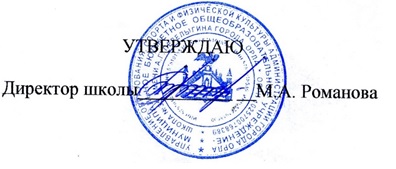 Приказ от       02.10..2023   №    77/1 - Д № п/пМероприятияУстановленные сроки проведения и завершения мероприятияУстановленные сроки проведения и завершения мероприятияОтветственные исполнителиМероприятия по повышению качества преподавания учебных предметовМероприятия по повышению качества преподавания учебных предметовМероприятия по повышению качества преподавания учебных предметовМероприятия по повышению качества преподавания учебных предметовМероприятия по повышению качества преподавания учебных предметов1.1Прохождение курсов повышения квалификации учителей по подготовке обучающихся к ГИА, с учетом изменений в содержании контрольных измерительных материалов в 2023 – 2024 году: русский язык и литература:«Система подготовки к ГИА по русскому языку и литературе; математика:«Государственная итоговая аттестация по математике в 9 и 11 классах»;физика:«Система подготовки к ГИА по физике»;биология:«ГИА по биологии: содержание и методика подготовки обучающихся»химия:«Подготовка обучающихся к ГИА по химии»;география:«Использование результатов оценочных процедур для повышения качества образования по географии»;«Система подготовки обучающихся к ГИА по географии»;история и обществознание:«Система подготовки обучающихся к ГИА по истории и обществознанию»;информатика и ИКТ:«Подготовка обучающихся к ГИА по информатике и ИКТ»;иностранный язык:«Современный урок иностранного языка»;«Актуальные проблемы преподавания иностранных языков на современном этапе»;«Проектирование современного урока иностранного языка»;«Современные технологии развития коммуникативной компетенции учителя иностранных языков».По плану ИРОПо плану ИРОГринева Е.А., методист1.2Изучение рекомендаций ИРО по совершенствованию методики преподавания учебных предметов на основе результатов оценочных процедур.До 1 октября 2023 г.До 1 октября 2023 г.Руководители ПО1.3Изучение статистико – аналитических отчетов о результатах ГИА в 2023 году.Сентябрь 2023 г.Сентябрь 2023 г.Руководители ПО1.4Знакомство с лучшими методиками работы педагогов по подготовке к ГИА. Изучение опыта работы учителей школ со стабильно высокими результатами.В течение учебного годаВ течение учебного годаРуководители ПО1.5Участие в региональных репетиционных экзаменах в целях повышения качества образования, в том числе выстраивания индивидуальной траектории обучающихся.  По плану Департамента образованияПо плану Департамента образованияГринева Е.А., методист1.6Участие в региональном вебинаре для руководителей и заместителей руководителей общеобразовательных организаций «Управление качеством образования в общеобразовательных организациях на основе результатов оценочных процедур».Октябрь 2023 годаОктябрь 2023 годаРоманова М.А.1.7Участие в курсах повышения квалификации для руководителей и заместителей руководителей «Управление качеством образования в школах с рисками учебной неуспешности».Ноябрь 2023 годаНоябрь 2023 годаРоманова М.А.1.8Проведение школьных ПО и участие в городских ПО учителей – предметников по вопросам:Изучение и использование документов, определяющих содержание КИМ по учебным предметам.Планирование системы подготовки выпускников к ГИА.Обмена лучшим опытом подготовки выпускников к ГИА.Заполнение бланков ответов выпускниками.Анализ критериев оценивания работ.Написания сочинения9для учителей русского языка и литературы, истории, обществознания, английского языка).Прохождение итогового собеседования по русскому языку.Изучение нормативных документов, регулирующих проведение ГИА – 9.В течение учебного годаВ течение учебного годаГринева Е.А.Руководители ПО1.9Участие в диагностике и мониторинге учебных достижений обучающихся на разных уровнях образованияПо плану ОРЦОКОПо плану ОРЦОКОГринева Е.А.1.10Проведение профориентационной работы с выпускниками 9 классов. В течение учебного годаВ течение учебного годаКлассные руководителиII. Нормативное правовое обеспечение ГИА-9II. Нормативное правовое обеспечение ГИА-9II. Нормативное правовое обеспечение ГИА-9II. Нормативное правовое обеспечение ГИА-9II. Нормативное правовое обеспечение ГИА-92.1Изучение региональных нормативных актов, регламентирующих проведение ГИА в 2024 году. Ознакомление сними обучающихся 9 классов и их родителей (законных преставителей).В течение учебного годаГринева Е.А.Классные руководителиГринева Е.А.Классные руководители2.2Изучение и ознакомление с федеральными и региональными нормативными документами: - о сроках и местах регистрации на участие в итоговом собеседовании по русскому языку;- регламента проведения ИС по русскому языку;- мест проведения ИС по русскому языку;- перепроверке ИС по русскому языку.Декабрь 2023 года –январь 2024 годаГринева Е.А.Классные руководителиГринева Е.А.Классные руководители2.3Изучение и ознакомление с федеральными и региональными нормативными документами: - о сроках и местах подачи заявлений для прохождения ГИА – 9.До 1 января 2024 годаГринева Е.А.Классные руководителиГринева Е.А.Классные руководители2.4Изучение и ознакомление с региональными нормативными документами: - пункты проведения ГИА – 9:1) в досрочный период,2) в основной период,3) в дополнительный (сентябрьский) период.Март 2024 года; по мере необходимостиГринева Е.А.Классные руководителиГринева Е.А.Классные руководители2.5Изучение и ознакомление с региональными нормативными документами: - распределение по ППЭ участников ГИА – 9, работников ГИА – 9; членов ГЭК; руководителей ППЭ: 1) в досрочный период,2) в основной период,3) в дополнительный (сентябрьский) период.Февраль 2024 года; не позднее, чем за 2 недели до начала периодаГринева Е.А.Классные руководителиГринева Е.А.Классные руководители2.6Изучение и ознакомление с региональными нормативными документами: - с инструкциями различных категорий работников ППЭ;- с памятками участков ГИА – 9 и их родителей (законных представителей).В течении учебного годаГринева Е.А.Классные руководителиГринева Е.А.Классные руководители2.7Информирование общественных наблюдателей об аккредитации.Не позднее, чем за 2 дня до проведения экзаменаГринева Е.А.Гринева Е.А.2.8Определение и утверждение мест хранения материалов ИС по русскому языку, лиц, имеющих к ним доступ.Перед проведением ИСГринева Е.А.Гринева Е.А.III. Финансовое обеспечение ГИА-9III. Финансовое обеспечение ГИА-9III. Финансовое обеспечение ГИА-9III. Финансовое обеспечение ГИА-9III. Финансовое обеспечение ГИА-93.1Оснащение ППЭ:Техническими средствами для проведения итогового собеседования по русскому языку.Лабораторным оборудованием для проведения ОГЭ по химии, физике.Техническими средствами для проведения ОГЭ по информатике и ИКТ, иностранным языкам.Техническим оборудованием при проведении ГИА на дому. Декабрь 2023 года – сентябрь 2024 годаРоманова М.А.Романова М.А.IV. Обучение  лиц, привлекаемых к проведению ГИА-9IV. Обучение  лиц, привлекаемых к проведению ГИА-9IV. Обучение  лиц, привлекаемых к проведению ГИА-9IV. Обучение  лиц, привлекаемых к проведению ГИА-9IV. Обучение  лиц, привлекаемых к проведению ГИА-94.1Участие в вебинаре по работе с порталом smotriege.ru для наблюдателей, работников СИЦ, работников ППЭ.Май 2024 годаМай 2024 годаГринева Е.А.4.2Подготовка лиц, привлекаемых к проведению и оцениванию ИС по русскому языку.Январь 2024 годаЯнварь 2024 годаГринева Е.А.4.3Участие в обучающих семинарах лиц, задейственных в подготовке и проведении ГИА, в том числе дистанционно:Участие в обучающих семинарах лиц, задейственных в подготовке и проведении ГИА, в том числе дистанционно:Участие в обучающих семинарах лиц, задейственных в подготовке и проведении ГИА, в том числе дистанционно:Участие в обучающих семинарах лиц, задейственных в подготовке и проведении ГИА, в том числе дистанционно:4.3.1Членов ГЭК.Март – май 2024 годаМарт – май 2024 годаГринева Е.А.4.3.2Лиц, привлекаемых к организации и проведению ГИА в ППЭ:руководителей ППЭ на дому;организаторов ППЭ;технических специалистов ППЭ;специалистов по проведению инструктажа и обеспечению лабораторных работ.Март – май 2024 годаМарт – май 2024 годаГринева Е.А.4.3.3Кандидатов в члены ПК ГИА – 9.Январь – апрель 2024 годаЯнварь – апрель 2024 годаГринева Е.А.4.3.4Кандидатов в общественные наблюдатели.По отдельному графику ОРЦОКОПо отдельному графику ОРЦОКОГринева Е.А.4.4Прохождение квалификационных испытаний для членов ПК.Апрель, май 2024 годаАпрель, май 2024 годаГринева Е.А.4.5Участие работников ППЭ в процедурах проведения ОГЭ и ГВЭ при проведении апробаций и тренировочных мероприятий.По отдельному графику ОРЦОКОПо отдельному графику ОРЦОКОГринева Е.А.4.6Проведение мониторинга качества подготовки лиц, привлекаемых к проведению ГИА.Апрель – май 2024 годаАпрель – май 2024 годаГринева Е.А.V. Научно – методическое сопровождение ГИА – 9V. Научно – методическое сопровождение ГИА – 9V. Научно – методическое сопровождение ГИА – 9V. Научно – методическое сопровождение ГИА – 9V. Научно – методическое сопровождение ГИА – 95.1Ознакомление с адресными методическими рекомендациями по подготовке обучающихся к ГИА – 2024 года по всем учебным предметам.Сентябрь 2023 года Сентябрь 2023 года Руководители ПО5.2 Участие в региональном вебинаре по учебным предметам для руководителей ОО «Анализ результатов ГИА – 2023. Использование результатов оценочных процедур в целях повышения качества образования».Сентябрь 2023 года – апрель 2024 годаСентябрь 2023 года – апрель 2024 годаРоманова М.А.5.3Участие в методических вебинарах для учителей – предметников по вопросам системы подготовки обучающихся к ГИА – 2024 «Современные технологии повышения предметных и метапредметных компетенций обучающихся при подготовке к ГИА».В течение учебного года.В течение учебного года.Романова М.А.5.4Посещение консультаций БУ ОО ДПО «ИРО» по вопросам проектирования системы подготовки обучающихся к ГИА.В соответствии с планом – графиком БУ ОО ДПО «ИРО»В соответствии с планом – графиком БУ ОО ДПО «ИРО»Романова М.А.5.5Использование информационно – технологических ресурсов цифровой образовательной среды ОРЦОКО для развития профессиональных компетенций учителей – предметников и администрации ОО. В течении учебного годаВ течении учебного годаРоманова М.А.VI. Организационное сопровождение ГИА-9VI. Организационное сопровождение ГИА-9VI. Организационное сопровождение ГИА-9VI. Организационное сопровождение ГИА-9VI. Организационное сопровождение ГИА-96.1Назначение лица, ответственными за подготовку к проведению ГИА – 9 в 2024 году, за внесение сведений в РИС.Сентябрь 2023 годаСентябрь 2023 годаРоманова М.А.6.2Сбор и мониторинг информации о количестве участников ГИА – 9 в различных формах из числа:выпускников ОО текущего года;лиц с ОВЗ, детей – инвалидов, нуждающихся в организации ППЭ на дому.Сентябрь 2023 года – февраль 2024 годаСентябрь 2023 года – февраль 2024 годаГринева Е.А.6.3Участие в региональных репетиционных экзаменах в форме ОГЭ, ГВЭ по математике.Ноябрь 2023 года, апрель 2024 годаНоябрь 2023 года, апрель 2024 годаГринева Е.А.Классные руководители6.4Проведение мониторинга участников ГИА с ОВЗ, детей – инвалидов:6.4.1Сбор информации об обучающихся, относящихся к категории лиц с ОВЗ, детей – инвалидов.В течение учебного годаВ течение учебного годаГринева Е.А.Классные руководители6.4.2Мониторинг документов, подтверждающих статус участников ГИА – 9 с ОВЗ, детей – инвалидов.В течение учебного годаВ течение учебного годаГринева Е.А.Классные руководители6.4.3Определение лиц с ОВЗ, детей – инвалидов, нуждающихся в использовании необходимых технических средств, в присутствии в аудитории ассистента.В течение учебного годаВ течение учебного годаГринева Е.А.Классные руководители6.5Внесение данных в государственную информационную систему «Государственная итоговая аттестация и прием»:сведений об ОУ;сведений о выпускниках текущего года;сведений об участниках ОГЭ, ГВЭ всех категорий с указанием перечня  общеобразовательных предметов, выбранных для  сдачи ОГЭ, сведений о форме ГИА;сведений об отнесении участников ГИА к категории лиц с ограниченными возможностями здоровья, детей-инвалидов;сведений о работниках ППЭ различных категорий;сведений о наличии допуска выпускников к прохождению ГИА-9.По отдельному графикуПо отдельному графикуГринева Е.А.6.6Прием заявлений на участие:- в итоговом собеседовании по русскому языку,- в ГИА – 9:в досрочный и основной периоды;в дополнительный (сентябрьский) период.Не позднее, чем за 2 недели до даты проведенияДо 1 марта 2024 г.Не позднее, чем за 2 недели до начала дополнительного (сентябрьского) периодаНе позднее, чем за 2 недели до даты проведенияДо 1 марта 2024 г.Не позднее, чем за 2 недели до начала дополнительного (сентябрьского) периодаГринева Е.А.6.7Организация работы с общественными наблюдателями, в том числе:1) организация работы по привлечению граждан, желающих быть аккредитованными в качестве общественных наблюдателей;2) прием заявлений от граждан, желающих быть аккредитованными в качестве общественных наблюдателей при проведении ГИА.Ноябрь 2022 года – май 2023 годаВ течение года, но не позднее чем за 3 дня до экзаменаНоябрь 2022 года – май 2023 годаВ течение года, но не позднее чем за 3 дня до экзаменаГринева Е.А.6.8Организация проведения итогового собеседования по русскому языку в 9 классах.По единому расписаниюПо единому расписаниюГринева Е.А.6.9Ознакомление с функционированием «личных кабинетов» участников ГИА на официальном сайте ГИА в Орловской области ОРЦОКО (размещение результатов итогового собеседования по русскому языку, ОГЭ, ГВЭ)Апрель – май 2024 годаАпрель – май 2024 годаГринева Е.А.6.10Участие в ГИА в соответствии с расписанием, утвержденным Министерством Просвещения РФ и Рособрнадзором:в досрочный период;в основной период;в дополнительный (сентябрьский) период.Апрель, май 2024 года; май – июль 2024 года; сентябрь 2024 годаАпрель, май 2024 года; май – июль 2024 года; сентябрь 2024 годаГринева Е.А.6.11Организация оповещения о результатах итогового собеседования по русскому языку, ГИА (в том числе после подачи апелляций):Организация оповещения о результатах итогового собеседования по русскому языку, ГИА (в том числе после подачи апелляций):Организация оповещения о результатах итогового собеседования по русскому языку, ГИА (в том числе после подачи апелляций):Организация оповещения о результатах итогового собеседования по русскому языку, ГИА (в том числе после подачи апелляций):6.11.1Получение протоколов проверки результатов ИС, ОГЭ и ГВЭ по каждому общеобразовательному предмету.Согласно графикуСогласно графикуГринева Е.А.6.11.2Организация ознакомления участников ГИА-9 с результатами ОГЭ и ГВЭ.Согласно графикуСогласно графикуГринева Е.А.6.11.3Ознакомление с порядком подачи апелляций участников ГИА.Согласно графику подачи апелляцийСогласно графику подачи апелляцийГринева Е.А.VII. Обеспечение соблюдения режима информационной безопасности при доставке, хранении и использовании экзаменационных материаловVII. Обеспечение соблюдения режима информационной безопасности при доставке, хранении и использовании экзаменационных материаловVII. Обеспечение соблюдения режима информационной безопасности при доставке, хранении и использовании экзаменационных материаловVII. Обеспечение соблюдения режима информационной безопасности при доставке, хранении и использовании экзаменационных материаловVII. Обеспечение соблюдения режима информационной безопасности при доставке, хранении и использовании экзаменационных материалов7.1Назначение лиц, ответственных за получение, доставку, хранение, учет и уничтожение материалов итогового собеседования по русскому языку, ГИА.Сентябрь 2023 годаСентябрь 2023 годаРоманова М.А.VIII. Мероприятия по  информационному сопровождению   ГИА-9VIII. Мероприятия по  информационному сопровождению   ГИА-9VIII. Мероприятия по  информационному сопровождению   ГИА-9VIII. Мероприятия по  информационному сопровождению   ГИА-9VIII. Мероприятия по  информационному сопровождению   ГИА-98.1Организация взаимодействия с федеральными и региональными сайтами информационной поддержки ГИА (ФИПИ, ОРЦОКО)..В течение учебного годаВ течение учебного годаГринева Е.А.Классные руководители8.2Организация взаимодействия с федеральными и региональными сайтами информационной поддержки проведения ГИА, с сайтами ОО.В течение учебного годаВ течение учебного годаГринева Е.А.8.3Проведение родительских собраний с целью разъяснения вопросов по организации и проведению итогового собеседования по русскому языку, ГИА – 9. Участие в региональных родительских собраниях.В течение учебного годаВ течение учебного годаГринева Е.А.Классные руководители8.4Проведение разъяснительной работы и размещение информации о подготовке и проведении ГИА-9 на официальном сайте ОУ, на информационном стенде:1) о выборе предметов для сдачи ГИА;2) о сроках и местах подачи заявлений на участие в итоговом собеседовании по русскому языку;3) о сроках и местах подачи заявлений на сдачу ГИА-9;4) о сроках проведения ГИА;5) о сроках, местах и порядке подачи и рассмотрения апелляций;6) о сроках, местах и порядке информирования о результатах ОГЭ, ГВЭ;7) об ответственности за нарушение Порядка проведения ГИА.В течение учебного годаВ течение учебного годаГринева Е.А.Палатовский А.В.8.5Информационно – разъяснительная работа по информированию педагогических работников ОО, выпускников и их родителей.В течение учебного годаВ течение учебного годаГринева Е.А.8.6Информационно-разъяснительная работа с родителями (законными представителями), выпускниками, педагогами (плакаты, видеоролики, телефоны «Горячей линии»).В течение учебного годаВ течение учебного годаГринева Е.А.8.7Формирование папок с нормативно-правовыми и инструктивными документами федерального и регионального уровней по технологии проведения ГИА-9.По мере поступленияПо мере поступленияГринева Е.А.8.8Оформление информационных сайтов и стендов для родителей (законных представителей) и выпускников ОУ.В течение учебного годаВ течение учебного годаГринева Е.А.8.9Информирование о работе «горячих линий» по вопросам ГИА – 9.В течение учебного годаВ течение учебного годаГринева Е.А.8.10Информационно-разъяснительная работа по информированию педагогических работников ОО, выпускников, их родителей (законных представителей) об особенностях и процедурах проведения ГИА в 2023 году (через плакаты, видеоролики, памятки, рекомендации, телефоны «горячих линий», СМИ).Октябрь 2023 года – май 2024 годаОктябрь 2023 года – май 2024 годаГринева Е.А. Классные руководители8.11Проведение разъяснительной работы с обучающимися, их родителями (законными представителями) по вопросам проведения ГИА в 2024 году, в том числе:о выборе предметов для сдачи ГИА;о сроках и местах подачи заявлений для участия в ГИА;о психологической готовности к ГИА;о дополнительных материалах, используемых участниками ГИА при сдаче экзаменов по каждому предмету;о сроках и порядке подаче и рассмотрении апелляций;о сроках, местах и порядке получения информации о результатах ГИА;об ответственности за нарушение Порядка проведения ГИА.В течение учебного годаВ течение учебного годаГринева Е.А.Классные руководители8.12Организация сопровождения психолого-педагогической поддержки участников итогового собеседования, ГИА-9, их родителям (законным представителям).В течение учебного годаВ течение учебного годаБарбашова О.Г., педагог – психолог 8.13Организация работы школьного психолога по вопросам психологической подготовки обучающихся и их родителей (законных представителей) «ОГЭ - это не страшно! ОГЭ - это важно!»В течение учебного годаВ течение учебного годаБарбашова О.Г.IX. Контроль за организацией и проведением ГИА-9IX. Контроль за организацией и проведением ГИА-9IX. Контроль за организацией и проведением ГИА-9IX. Контроль за организацией и проведением ГИА-99.1Контроль за организацией и проведением информационно-разъяснительной работы по вопросам подготовки и проведения итогового собеседования по русскому языку, ГИА – 9 с их участниками и лицами, привлекаемыми к ОГЭ и ГВЭ:- мониторинг работы сайта ОО по информационной работе о проведении ИС и ГИА – 9;- мониторинг наличия информационных стендов в ОО;- мониторинг организации общешкольных, классных родительских собраний;- работа школьных «горячих линий».В течение учебного годаВ течение учебного годаРоманова М.А.9.2Контроль за ходом подготовки к итоговому собеседованию, ГИА-9, в том числе:Контроль за ходом подготовки к итоговому собеседованию, ГИА-9, в том числе:Контроль за ходом подготовки к итоговому собеседованию, ГИА-9, в том числе:Контроль за ходом подготовки к итоговому собеседованию, ГИА-9, в том числе:9.2.1Организация проверки готовности ОО к проведению ИС.Февраль 2024 годаФевраль 2024 годаГринева Е.А.9.2.2Проведение обучения лиц, привлекаемых к проведению ИС.Январь 2024 годаЯнварь 2024 годаГринева Е.А.9.2.3Контроль за подготовкой выпускников 9 классов ОУ к участию в ГИА – 9:- мониторинг качества обученности по учебным предметам, выбираемым обучающимися для прохождения ГИА – 9;- посещение администрацией уроков с целью оказания методической помощи учителям;- мониторинг включения в планы работы деятельности школьных профессиональных объединений вопросов подготовки к ГИА – 9; - мониторинг индивидуальных консультаций с обучающимися, проводимых учителями-предметниками;- привлечение Интернет-ресурсов для подготовки к ГИА – 9 в ОО.В течение учебного годаВ течение учебного годаРоманова М.А.9.2.4Контроль за процедурой проведения итогового собеседования по русскому языку; передачи, хранения и уничтожения материалов строгой отчетности.Февраль 2024 годаФевраль 2024 годаРоманова М.А.9.2.5Контроль за соблюдением режима информационной безопасности:при хранении материалов ИС по русскому языку в ОО;при доставке, передаче, хранении и уничтожении материалов строгой отчетности.В течение учебного годаВ течение учебного годаГринева Е.А.9.3 Контроль за своевременным и качественным внесением ответственными лицами ОУ сведений в РИС ГИА-9 (проверка корректности внесенных данных, соответствие персональным данным участников ГИА-9, лиц, привлекаемых к проведению ГИА-9).В соответствии с графикомВ соответствии с графикомРоманова М.А.9.4Контроль за обучением лиц, привлекаемых к проведению ИС и ГИА – 9.В течение учебного годаВ течение учебного года X. Анализ проведения ГИА в 2024 году X. Анализ проведения ГИА в 2024 году X. Анализ проведения ГИА в 2024 году X. Анализ проведения ГИА в 2024 году10.1Рассмотрение результатов ГИА - 2024 на ПО, педсовете, методсовете. Август, сентябрь 2024 годаАвгуст, сентябрь 2024 годаРуководители ПОАдминистрация школы10.2Определение проблем и задач при подготовке к проведению ГИА – 9 в 2025 году.Август, сентябрь 2024 годаАвгуст, сентябрь 2024 годаРуководители ПОАдминистрация школы10.3Анализ результатов ГИА выпускников, претендующих на получение аттестата особого образца за курс основного общего образования.Август 2024 годаАвгуст 2024 годаРуководители ПО10.4Обсуждение на ПО, педсовете, методсовете вопросов повышения качества образования с учетом результатов ГИА – 9 в 2024 году.Август, сентябрь 2024 годаАвгуст, сентябрь 2024 годаРуководители ПОАдминистрация школы10.5Подготовка к пересдаче ГИА в дополнительный сентябрьский период обучающихся, не получивших аттестат об основном общем образовании. Мониторинг образовательного маршрута обучающихся, не получивших аттестат об основном общем образовании.Август – сентябрь 2024 годаАвгуст – сентябрь 2024 годаГринева Е.А.10.6Мониторинг образовательного маршрута обучающихся, не получивших аттестат об основном общем образовании в 2024 году.Сентябрь 2024 годаСентябрь 2024 годаРоманова М.А.